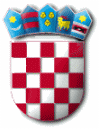 REPUBLIKA HRVATSKA   ZADARSKA ŽUPANIJA   OPĆINA PRIVLAKA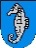        Ivana Pavla II, 46.      23233 PRIVLAKAKLASA: 021-05/19-01/09URBROJ: 2198/28-01-19-1Privlaka, 6. rujna  2019.g.	 Na temelju članka 35. Zakona o lokalnoj i područnoj (regionalnoj) samoupravi (N.N. broj 33/01, 60/01, 129/05, 109/07, 125/08 i 36/09, 150/11,144/12,19/13 i 137/15) i članka 33. Statuta Općine Privlaka („Službeni glasnik Zadarske županije“ 5/18), te članak 56. Poslovnika o radu općinskog vijeća („Službeni glasnik Zadarske županije“ 14/09) i Izmjena i dopuna   Poslovnika  o radu općinskog vijeća (Služeni glasnik Zadarske županije“ 5/18).S a z i v a m24.(dvadesetčetvrtu) sjednicu šestog saziva Općinskog vijeća općine Privlaka koja će se održati 12.rujna 2019.g.(četvrtak) s početkom u  19,00  sati u vijećnici općine Privlaka.Za sjednicu predlažem sljedeći,d n e v n i   r e d: Prihvaćanje Zapisnika sa 22. i 23. sjednice općinskog vijeća općine Privlaka;Prihvaćanje Polugodišnjeg izviješća o izvršenju proračuna općine Privlaka za 2019.g.;Razno;OPĆINSKO VIJEĆE									     Predsjednik:									  Nikica Begonja									 